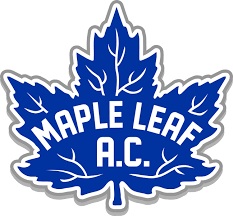 Medical Clearance Form (Non-Concussion)Patient Name:					    	Date:						Patient Injury/Illness:											My patient 					is now cleared to participate in contact hockey.Clearance Date:				Please list any concerns or restrictions:Physician Details:Name/Specialty:											Phone #:												Address:												Signature:						Date:						Attn:Brooke SampertHead Trainer – Maple Leaf’s Athletic ClubHeadtrainer@mlac.net or 780-289-9806